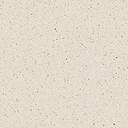 林業は、多様な自然環境の中で重量物を扱う危険な業種です。他の産業にも増して関係者一人ひとりが強く安全を意識しなければなりません。しかし、残念ながら毎月災害事故が発生している状況です。なかには、救急車が到着するまでに救命処置を行っていれば、もしかしたら助かった命があったかも知れません。「あの時、これをしておけば助かったかも…」と後悔しない為に是非この機会に救命講習を受講しませんか？【講習内容】応急手当の重要性心肺蘇生法＊受講者全員に袖ケ浦市消防署より修了証が発行されます。【開催日時】　平成２７年２月5日　木曜日　１２時３０分～１６時頃まで【受付時間】　１２時～１２時３０分【集合場所】　千葉県緑化推進施設内研修室【定　　員】　先着３０名　　【受 講 料】　無料【申し込み・お問い合わせ】　特定非営利活動法人ちば里山センター　電話受付：平日9：00～17：00☎　0438-62-8895　FAX　0438-62-8896　E-mail:info@chiba-satoyama.net主催　特定非営利活動法人ちば里山センター　・　千葉県里山林保全整備推進地域協議会申　込　書　　　　　　　　　　　　　　　　　＊申し込みは、FAXかメールでお願いします。ふりがなお名前生年月日（西暦）ご住所〒ご連絡先